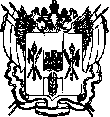 АДМИНИСТРАЦИЯКАЛИНИНСКОГО СЕЛЬСКОГО ПОСЕЛЕНИЯЦИМЛЯНСКОГО РАЙОНА РОСТОВСКОЙ ОБЛАСТИПОСТАНОВЛЕНИЕ20.03.2017г.                                                     №15                                         ст. КалининскаяО внесении изменений в постановление от 17.02.2012г. № 20«О  пунктах   временного   размещения пострадавшего в чрезвычайных ситуациях населения Калининского сельского поселения».В соответствии со ст. 11 Федерального закона от 21.12.1994 № 68-ФЗ «О защите населения и территорий от чрезвычайных ситуаций природного и техногенного характера», ст. 7, 16, 43 Федерального закона от 06.10.2003 131-ФЗ «Об общих принципах организации местного самоуправления в Российской Федерации» и в целях организации  временного   размещения  пострадавшего населения при возникновении чрезвычайных ситуаций природного и техногенного характера на территории муниципального образования «Калининское  сельское   поселение»  Цимлянского  района Ростовской области. В связи с изменением в реестре ПВРи в соответствии с типовой инструкцией МЧС России ПОСТАНОВЛЯЮ:1. Утвердить  новый перечень  пунктов   временного   размещения  пострадавшего в чрезвычайных ситуациях населения, расположенных на территории муниципального образования «Калининское  сельское   поселение»  Цимлянского  района Ростовской области (Приложение №1)2. Контроль за исполнением данного постановления оставляю за собой.Глава Администрации Калининского сельского поселения                                             Савушинский А.Г.Приложение №1Перечень ПВР Калининского сельского поселения347328,    х. Антонов     ул. Центральная, 22стационарного  телефона нетМУК «ЦПСДК КСП»х. Антоновул. Центральная 174 комнаты/250 человекФАПх.Антонов,ул.Центральная,138-863-91-48-6-502 чел.1 машинаОАО «Водоканал»г.Цимлянскул.Московская,638863-91-2-17-41персонал -1 чел     техника-1Кафе в здании СДК садика на 250 человек/суткиперсонал – 5 чел.347327, ст. Калининская,пер. Театральный, 38-863-91-46-3-31МУК «ЦПСДК КСП»4 комнаты/300 человекАмбулаторияст.Калининская,ул.Центральная,468-863-91-46-3-43ОАО «Водоканал»г.Цимлянскул.Московская,638863-91-2-17-41персонал -1 чел техника-1Кафе в здании СДК садика на 400 человек/суткиперсонал – 5 чел347316, ст.Терновская,ул. Центральная, 508-863-91-43-2-19 МУК «ЦПСДК КСП»4 комнаты/200 человекФАПст.Терновскаяул.Центральная,248-863-91-43-2-19ОАО «Водоканал»г.Цимлянскул.Московская,638863-91-2-17-41персонал -1 чел техника-1Привозная кухня столовая д/сада персонал – 3 чел